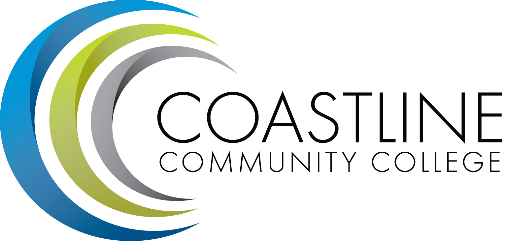 Facilities, Safety and Sustainability Committee Meeting (FSSC) 2016-2017AGENDACommittee Mandate:  The Facilities, Safety, and Sustainability Committee is mandated to review and plan for Facilities to house sites, programs, and college operations.  Safety is to review and recommend procedures and practices to ensure maximum levels of safety and health for all College operations including ADA compliance.  The committee will explore and promote avenues of sustainability that the College can use to become a more environmentally responsible campus.CALL TO ORDER Roll Call Welcome**Adoption of Agenda**Approval of Minutes:October 13, 2016SPECIAL REPORTS/UPDATESOld Business
New BusinessDistrict Strategic Plan – Aeron ZentnerACTION ITEMS Follow-Up on Action Items from September 8, 2016 meeting (new items):D. Cant will provide a copy of the new five-year plan to the committee at the next meeting. Follow-Up on Action Items from October 13, 2016 meeting (new items):Campus Safety Directors will schedule a meeting with District HR to request guidance in the handling of transgender issues and to develop proper policies and procedures.  Renate, Jennifer and Mike will provide a report at the next meeting.Helen Rothgeb will confirm the new furniture is being ordered for Room 104.STANDING REPORTSArea Update Le-Jao Center (J. DeBattista) – Area Update Newport Beach Center (K. Bledsoe) –Area Update Garden Grove Center (C. Berry) – M&O Update (D. Cant) – 4.4.1	Construction Projects UpdateCampus Safety Report & Emergency Preparedness Update (M. Colver) – Clery ReportPanic buttons at College CenterGreat Shakeout debriefActive shooter brown-bag lunch meetingsActive shooter training w/PDs updateNew Phoenix electronic parking citations/machinesSecuring of classroomsSecurity personnelNew security report writing systemDISCUSSION ITEMS
5.1	5.2	ANNOUNCEMENTS:
6.1	Next Meeting:	February 9, 2016 SUMMARY OF KEY ITEMS DISCUSSED/ACTIONS TAKEN
7.1	ADJOURNMENT8.1	Items for next meeting:
*Attachment available at meeting.**Attachment has been emailed.